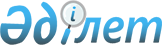 Об обязательном страховании гражданско-правовой ответственности владельцев транспортных средствЗакон Республики Казахстан от 1 июля 2003 года N 446.
      Вниманию пользователей!
      Для удобства пользования РЦПИ создано ОГЛАВЛЕНИЕ
      Настоящий Закон регулирует отношения, возникающие в области обязательного страхования гражданско-правовой ответственности владельцев транспортных средств, и устанавливает правовые, финансовые и организационные основы его проведения. Глава 1. Общие положенияСтатья 1. Основные понятия, используемые в настоящем Законе
      В настоящем Законе используются следующие основные понятия:
      1) исключен Законом РК от 10.01.2018 № 134-VI (вводится в действие по истечении шести месяцев после дня его первого официального опубликования);


      2) фактор достоверности – коэффициент, характеризующий степень доверия к используемым данным единой базы данных по страхованию, необходимый для расчета поправочных коэффициентов;
      2-1) система "бонус-малус" – система скидок и надбавок, используемая при расчете размера страховой премии, подлежащей уплате по договору обязательного страхования гражданско-правовой ответственности владельцев транспортных средств, посредством применения к страхователю (застрахованному) повышающих или понижающих коэффициентов в зависимости от наличия или отсутствия у страхователя (застрахованного) страховых случаев по его вине с присвоением соответствующего класса;
      3) потерпевший – лицо, жизни, здоровью и (или) имуществу которого причинен вред в результате эксплуатации транспортного средства;
      4) пассажир - физическое лицо, заключившее договор перевозки с перевозчиком в устной или письменной форме;
      5) комплексный договор - договор обязательного страхования гражданско-правовой ответственности владельцев транспортных средств, заключаемый физическим лицом, являющимся владельцем двух и более единиц транспортных средств, указанных в страховом полисе, и действующий в отношении только одного застрахованного физического лица;
      6) гражданско-правовая ответственность владельца транспортного средства - установленная гражданским законодательством Республики Казахстан обязанность физических и юридических лиц возместить вред, причиненный жизни, здоровью и (или) имуществу третьих лиц в результате эксплуатации транспортного средства как источника повышенной опасности;
      7) эксплуатация транспортного средства - использование транспортного средства для передвижения по дорогам, а также по прилегающим к ним обустроенным или приспособленным и используемым для движения транспортных средств территориям;
      8) владелец транспортного средства – физическое или юридическое лицо, владеющее транспортным средством на праве собственности, праве хозяйственного ведения или праве оперативного управления либо любом другом законном основании (договоре имущественного найма, в силу распоряжения компетентного органа о передаче транспортного средства и другое);
      9) транспортное происшествие - происшествие (в том числе дорожно-транспортное происшествие), возникшее в процессе эксплуатации транспортного средства и с его участием, а также движения отделившихся от транспортного средства частей и находящегося на нем груза, в результате которых причинен вред третьим лицам;
      9-1) упрощенное оформление транспортного происшествия – оформление документов о транспортном происшествии без участия сотрудников органов внутренних дел в порядке и на условиях, которые установлены настоящим Законом;
      10) выгодоприобретатель - лицо, которое в соответствии с настоящим Законом является получателем страховой выплаты;
      11) страховой случай - событие, с наступлением которого договор страхования предусматривает осуществление страховой выплаты;
      11-1) упрощенный порядок урегулирования страхового случая – урегулирование страхового случая при упрощенном оформлении транспортного происшествия в порядке и на условиях, которые установлены настоящим Законом и нормативным правовым актом уполномоченного органа;
      11-2) страховой омбудсман – независимое в своей деятельности физическое лицо, осуществляющее урегулирование разногласий между участниками страхового рынка в соответствии с Законом Республики Казахстан "О страховой деятельности";
      12) страховая сумма - сумма денег, на которую застрахован объект страхования и которая представляет собой предельный объем ответственности страховщика при наступлении страхового случая;
      13) страховая премия - сумма денег, которую страхователь обязан уплатить страховщику за принятие последним обязательств произвести страховую выплату страхователю (выгодоприобретателю) в размере, определенном договором страхования;
      14) страховая выплата – сумма денег, выплачиваемая страховщиком выгодоприобретателю в пределах страховой суммы при наступлении страхового случая;
      15) страховщик - юридическое лицо, получившее лицензию на право осуществления страховой деятельности на территории Республики Казахстан в порядке, установленном законодательством Республики Казахстан, обязанное при наступлении страхового случая произвести страховую выплату страхователю или иному лицу, в пользу которого заключен договор (выгодоприобретателю), в пределах определенной договором суммы (страховой суммы);
      16) застрахованный - лицо, в отношении которого осуществляется страхование;
      17) страхователь - лицо, заключившее договор страхования со страховщиком. Если иное не предусмотрено договором страхования, страхователь одновременно является застрахованным;
      18) стандартный договор - договор обязательного страхования гражданско-правовой ответственности владельцев транспортных средств, заключаемый физическим или юридическим лицом, являющимся владельцем транспортного средства, указанного в страховом полисе, и действующий в отношении одного или нескольких застрахованных лиц;
      18-1) таргетируемая убыточность – коэффициент, характеризующий целевой показатель убыточности по обязательному страхованию гражданско-правовой ответственности владельцев транспортных средств, используемый для расчета поправочных коэффициентов;
      19) прямое урегулирование – механизм урегулирования страхового случая, при котором возмещение вреда, причиненного жизни, здоровью и (или) имуществу потерпевшего в транспортном происшествии, осуществляет страховщик, с которым у потерпевшего заключен договор обязательного страхования гражданско-правовой ответственности владельцев транспортных средств в пределах объема ответственности, предусмотренного настоящим Законом.
      Сноска. Статья 1 в редакции Закона РК от 30.12.2009 № 234-IV (порядок введения в действие см. ст.2); с изменениями, внесенными законами РК от 05.07.2012 № 30-V (вводится в действие по истечении десяти календарных дней после его первого официального опубликования); от 29.12.2014 № 269-V (вводится в действие с 01.01.2015); от 24.11.2015 № 422-V (вводится в действие с 01.01.2016); от 02.07.2018 № 166-VI (вводится в действие по истечении десяти календарных дней после дня его первого официального опубликования); от 10.01.2018 № 134-VI (вводится в действие по истечении шести месяцев после дня его первого официального опубликования); от 12.07.2022 № 138-VII (порядок введения в действие см. ст. 2).

Статья 2. Законодательство Республики Казахстан об обязательном страховании гражданско-правовой ответственности владельцев транспортных средств 
      1. Законодательство Республики Казахстан об обязательном страховании гражданско-правовой ответственности владельцев транспортных средств основывается на Конституции Республики Казахстан и состоит из Гражданского кодекса Республики Казахстан, настоящего Закона и иных нормативных правовых актов Республики Казахстан. 
      2. Если международным договором, ратифицированным Республикой Казахстан, установлены иные правила, чем те, которые предусмотрены настоящим Законом, то применяются правила международного договора.
      3. Положения настоящего Закона, применяемые по отношению к страховщику, в том числе страховой организации, распространяются на филиалы страховых организаций-нерезидентов Республики Казахстан, открытые на территории Республики Казахстан.
      Сноска. Статья 2 с изменениями, внесенными Законом РК от 02.01.2021 № 399-VI (вводится в действие с 16.12.2020).

Статья 3. Объект обязательного страхования гражданско-правовой ответственности владельцев транспортных средств 
      Объектом обязательного страхования гражданско-правовой ответственности владельцев транспортных средств (далее - обязательное страхование ответственности владельцев транспортных средств) является имущественный интерес застрахованного лица, связанный с его обязанностью, установленной гражданским законодательством Республики Казахстан, возместить вред, причиненный жизни, здоровью и (или) имуществу третьих лиц в результате эксплуатации транспортного средства как источника повышенной опасности. Статья 4. Цель и основные принципы обязательного страхования ответственности владельцев транспортных средств 
      1. Целью обязательного страхования ответственности владельцев транспортных средств является обеспечение защиты имущественных интересов третьих лиц, жизни, здоровью и (или) имуществу которых причинен вред в результате эксплуатации транспортных средств, посредством осуществления страховых выплат. 
      2. Основными принципами обязательного страхования ответственности владельцев транспортных средств являются: 
      обеспечение защиты имущественных интересов потерпевших в объеме и порядке, установленных настоящим Законом; 
      эксплуатация транспортного средства при условии заключения его владельцем договора обязательного страхования ответственности владельцев транспортных средств;
      обеспечение выполнения сторонами своих обязательств по договору обязательного страхования ответственности владельцев транспортных средств; 
      экономическая заинтересованность владельцев транспортных средств в повышении безопасности дорожного движения.
      Сноска. Статья 4 с изменением, внесенным Законом РК от 02.07.2018 № 166-VI (вводится в действие по истечении десяти календарных дней после дня его первого официального опубликования).

Статья 5. Лица, гражданско-правовая ответственность которых подлежит обязательному страхованию
      1. Обязательному страхованию подлежит гражданско-правовая ответственность владельцев:
      1) легковых, грузовых автомобилей, автобусов, микроавтобусов и транспортных средств, построенных на их базе, мототранспорта и прицепов (полуприцепов) к ним, зарегистрированных (подлежащих государственной регистрации) в подразделениях уполномоченного органа по обеспечению безопасности дорожного движения, а также трамваев и троллейбусов;
      2) временно въехавших (ввезенных) на территорию Республики Казахстан;
      3) транспортных средств, указанных в подпунктах 1) и 2) настоящего пункта, доставляемых своим ходом с организаций-изготовителей, ремонтных и торговых организаций, органов таможенного контроля к месту регистрации, а также снятых с учета подразделением уполномоченного органа по обеспечению безопасности дорожного движения в связи с изменением места жительства владельца или изменением права собственности.
      2. Гражданско-правовая ответственность владельца транспортного средства подлежит страхованию по каждой единице эксплуатируемого им транспортного средства. 
      Заключение договора добровольного страхования гражданско-правовой ответственности владельцев транспортных средств не освобождает владельца транспортного средства от обязанности по заключению договора обязательного страхования ответственности владельцев транспортных средств. 
      3. Договор обязательного страхования ответственности владельцев транспортных средств не заключается в случае въезда на территорию Республики Казахстан зарегистрированного в другом государстве транспортного средства, владелец которого заключил договор страхования ответственности владельцев транспортных средств, признаваемый Республикой Казахстан в соответствии с условиями международного договора, заключенного между этим государством и Республикой Казахстан. 
      4. Договор обязательного страхования ответственности владельцев транспортных средств не заключается владельцами, транспортные средства которых не подлежат государственной регистрации и учету (за исключением трамваев и троллейбусов) в подразделениях уполномоченного органа по обеспечению безопасности дорожного движения в соответствии с законодательством Республики Казахстан, за исключением случаев, когда транспортное средство считается находящимся в международном движении по территории Республики Казахстан.
      5. Не подлежит обязательному страхованию гражданско-правовая ответственность лица, управляющего транспортным средством в силу исполнения своих служебных или трудовых обязанностей, в том числе на основании трудового или иного договора с владельцем транспортного средства, либо в присутствии владельца транспортного средства на основании его волеизъявления без оформления письменной формы сделки. 
      Сноска. Статья 5 с изменениями, внесенными законами РК от 30.12.2009 № 234-IV (порядок введения в действие см. ст.2); от 17.04.2014 № 195-V (вводится в действие по истечении шести месяцев после дня его первого официального опубликования); от 12.07.2022 № 138-VII (вводится в действие по истечении шестидесяти календарных дней после дня его первого официального опубликования).

 Глава 2. Обеспечение функционирования системы
обязательного страхования ответственности
владельцев транспортных средствСтатья 6. Государственный контроль и надзор в области обязательного страхования ответственности владельцев транспортных средств 
      1. Государственный контроль и надзор за деятельностью страховых организаций осуществляются уполномоченным органом по регулированию, контролю и надзору финансового рынка и финансовых организаций (далее – уполномоченный орган) в соответствии с законодательством Республики Казахстан.
      2. Государственный контроль за выполнением владельцами транспортных средств обязанности по заключению договора обязательного страхования ответственности владельцев транспортных средств, установленной настоящим Законом, осуществляется подразделениями уполномоченного органа по обеспечению безопасности дорожного движения при регистрации транспортных средств и осуществлении иных своих полномочий в области контроля за соблюдением правил дорожного движения, а также нормативных правовых актов Республики Казахстан в области обеспечения безопасности дорожного движения.
      3. Государственный контроль за выполнением владельцами транспортных средств обязанности по заключению договора обязательного страхования ответственности владельцев транспортных средств, установленной настоящим Законом, осуществляется в автомобильных пунктах пропуска через Государственную границу Республики Казахстан, совпадающую с таможенной границей Евразийского экономического союза, органами государственных доходов.
      Сноска. Статья 6 с изменениями, внесенными законами РК от 31.01.2006 № 125; от 20.02.2006 № 128 (порядок введения в действие см. ст.2); от 11.07.2009 № 185-IV (вводится в действие с 30.08.2009); от 06.01.2010 № 238-IV (порядок введения в действие см. ст.2); от 30.06.2010 № 297-IV (вводится в действие с 01.07.2011); от 24.01.2011 № 399-IV (вводится в действие с 01.01.2012); от 05.07.2012 № 30-V (вводится в действие по истечении десяти календарных дней после его первого официального опубликования); от 17.04.2014 № 195-V (вводится в действие по истечении шести месяцев после дня его первого официального опубликования); от 07.11.2014 № 248-V (вводится в действие по истечении десяти календарных дней после дня его первого официального опубликования); от 24.11.2015 № 422-V (вводится в действие с 01.01.2016); от 26.12.2017 № 124-VI (вводится в действие с 01.01.2018); от 03.07.2019 № 262-VI (вводится в действие с 01.01.2020).

Статья 7. Недопустимость эксплуатации транспортного средства без заключения договора обязательного страхования ответственности владельцев транспортных средств
      1. Эксплуатация транспортного средства в случае незаключения договора обязательного страхования ответственности владельцев транспортных средств не допускается. 
      2. Подразделения уполномоченного органа по обеспечению безопасности дорожного движения и органы транспортного контроля при проверке документов обязаны проверить выполнение владельцами транспортных средств обязанности по заключению договора обязательного страхования ответственности владельцев транспортных средств.
      Сноска. Статья 7 в редакции Закона РК от 02.07.2018 № 166-VI (вводится в действие с 01.01.2019).

Статья 8. Особенности осуществления обязательного страхования ответственности владельцев транспортных средств
      1. Страховая организация до получения лицензии на право осуществления обязательного страхования ответственности владельцев транспортных средств обязана заключить договор участия с Фондом гарантирования страховых выплат в порядке, определенном Законом Республики Казахстан "О Фонде гарантирования страховых выплат", за исключением вновь создаваемой страховой организации, которая заключает данный договор в течение тридцати календарных дней с даты получения лицензии по указанному виду обязательного страхования.
      2. Не допускается деятельность, направленная на ограничение или устранение конкуренции, предоставление или получение необоснованных преимуществ по заключению договоров обязательного страхования ответственности владельцев транспортных средств одними страховщиками перед другими, ущемление прав и законных интересов страхователей.
      3. Владельцы транспортных средств вправе заключать договоры страхования ответственности владельцев транспортных средств со страховщиками других государств, в том числе в электронной форме, при условии, что это страхование обеспечивает страховую защиту владельцев транспортных средств только за пределами Республики Казахстан.
      Сноска. Статья 8 в редакции Закона РК от 02.07.2018 № 166-VI (вводится в действие по истечении десяти календарных дней после дня его первого официального опубликования); с изменением, внесенным Законом РК от 25.11.2019 № 272-VI (вводится в действие с 02.01.2020).

Статья 8-1. База данных
      Сноска. Статья 8-1 исключена Законом РК от 15.07.2010 № 338-IV (вводится в действие с 01.01.2011).Статья 8-2. Информация, предоставляемая для формирования базы данных и срок ее представления
      Сноска. Статья 8-2 исключена Законом РК от 15.07.2010 № 338-IV (вводится в действие с 01.01.2011).Статья 8-3. Обязательные условия договора о предоставлении информации и (или) получении страховых отчетов
      Сноска. Статья 8-3 исключена Законом РК от 15.07.2010 № 338-IV (вводится в действие с 01.01.2011).Статья 9. Информационное взаимодействие 
      1. Органы внутренних дел Республики Казахстан выдают по одному экземпляру участникам транспортного происшествия либо их представителям, а также страховым организациям, страховому омбудсману по их запросу документы, подтверждающие факт наступления события, имеющего признаки страхового случая, а также случая причинения вреда жизни и здоровью потерпевшего лицом, скрывшимся с места транспортного происшествия, в том числе копию протокола о нарушении правил дорожного движения со схемой происшествия.
      2. Органы внутренних дел, органы прокуратуры, суды, организации здравоохранения, иные государственные органы и организации, располагающие информацией о транспортном происшествии и его последствиях, обязаны предоставить данную информацию страховщику, страховому омбудсману и Фонду гарантирования страховых выплат при их обращении.
      3. При невозможности сообщения страхователем (застрахованным), потерпевшим или их наследниками о наступлении транспортного происшествия подразделения уполномоченного органа по обеспечению безопасности дорожного движения осуществляют информирование соответствующего страховщика о данном транспортном происшествии.
      4. Указанные в пунктах 1, 2 и 3 настоящей статьи виды информационного взаимодействия осуществляются путем обмена электронными информационными ресурсами посредством единой базы данных по страхованию.
      5. В целях получения информации о случаях причинения вреда жизни потерпевшего в результате транспортного происшествия информационное взаимодействие между государственным органом, осуществляющим статистическую деятельность в области правовой статистики и специальных учетов, и организацией по формированию и ведению базы данных осуществляется путем обмена электронными информационными ресурсами. 
      В целях определения выгодоприобретателя и предоставления доступа к сведениям, подтверждающим родственные отношения заявителя с умершим лицом, осуществляется информационное взаимодействие государственного органа, реализующего в соответствии с законами Республики Казахстан право владения, пользования и распоряжения базой, содержащей такую информацию, с организацией по формированию и ведению базы данных.
      Организация по формированию и ведению базы данных направляет информацию, указанную в частях первой и второй настоящего пункта, страховщику, заключившему договор обязательного страхования ответственности владельцев транспортных средств с участником данного транспортного происшествия.
      6. Уполномоченные органы в сфере таможенного дела, защиты и охраны Государственной границы Республики Казахстан и иные государственные органы представляют сведения о транспортных средствах, временно въехавших (ввезенных) на территорию Республики Казахстан, в организацию по формированию и ведению базы данных посредством системы информационного обмена.
      Сноска. Статья 9 - в редакции Закона РК от 17.04.2014 № 195-V (вводится в действие по истечении шести месяцев после дня его первого официального опубликования); с изменениями, внесенными законами РК от 24.05.2018 № 156-VI (вводится в действие по истечении десяти календарных дней после дня его первого официального опубликования); от 02.07.2018 № 166-VI (вводится в действие по истечении десяти календарных дней после дня его первого официального опубликования); от 12.07.2022 № 138-VII (вводится в действие по истечении шестидесяти календарных дней после дня его первого официального опубликования); от 30.12.2022 № 177-VII (вводится в действие по истечении десяти календарных дней после дня его первого официального опубликования).

 Глава 3. Договор обязательного страхования
ответственности владельцев транспортных средствСтатья 10. Договор обязательного страхования ответственности владельцев транспортных средств и порядок его заключения 
      1. Обязательное страхование ответственности владельцев транспортных средств осуществляется на основании договора, заключаемого между страхователем и страховщиком в соответствии с настоящим Законом. 
      2. Договором обязательного страхования ответственности владельцев транспортных средств предусматривается осуществление страховой выплаты по обязательствам, возникшим вследствие причинения вреда жизни, здоровью и (или) имуществу потерпевшего, за исключением возмещения морального вреда и упущенной выгоды потерпевшего, включая утрату товарной стоимости имущества, а также возмещения неустойки в связи с нарушением потерпевшим сроков поставки товаров или производства работ (оказания услуг), иных его обязательств по контрактам (договорам). 
      3. Договор обязательного страхования ответственности владельцев транспортных средств должен быть заключен только со страховщиком, имеющим лицензию на право осуществления деятельности по данному виду (классу) обязательного страхования. 
      Страхователь свободен в выборе страховщика. 
      Страховщик не вправе отказывать страхователю в заключении договора обязательного страхования ответственности владельцев транспортных средств, за исключением случаев, предусмотренных законами Республики Казахстан.
      По договору обязательного страхования ответственности владельцев транспортных средств страхователь обязуется уплатить страховую премию, а страховщик обязуется при наступлении страхового случая осуществить страховую выплату выгодоприобретателю в размере, порядке и сроки, которые установлены настоящим Законом. 
      4. Договоры обязательного страхования ответственности владельцев транспортных средств подразделяются на следующие виды: 
      1) стандартный; 
      2) комплексный. 
      5. Договор обязательного страхования ответственности владельцев транспортных средств заключается путем оформления страховщиком страхового полиса в электронной форме.
      Основанием для заключения договора обязательного страхования ответственности владельцев транспортных средств является заявление страхователя, содержащее данные, необходимые для расчета страховой премии и идентификации страхователя, застрахованного.
      5-1. Договор обязательного страхования ответственности владельцев транспортных средств по желанию страхователя может быть заключен путем обращения к страховщику либо обмена электронными информационными ресурсами между страхователем и страховщиком.
      Примечание ИЗПИ!

      Конституционным Судом РК начато производство по проверке конституционности пункта 5-2 статьи 10.


      5-2. Не допускается заключение договора обязательного страхования ответственности владельцев транспортных средств, не находящихся в международном движении на территории Республики Казахстан, за исключением транспортных средств, зарегистрированных (подлежащих государственной регистрации) в территориальных подразделениях уполномоченного органа по обеспечению безопасности дорожного движения.
      6. Страховой полис помимо условий, перечисленных в статье 826 Гражданского кодекса Республики Казахстан, должен содержать размер предельного объема ответственности страховщика по одному страховому случаю и указание на вид договора. 
      Требования по содержанию и оформлению страхового полиса по обязательному страхованию ответственности владельцев транспортных средств устанавливаются законодательством Республики Казахстан о страховании и страховой деятельности.
      6-1. Внесение изменений и дополнений в страховой полис не допускается.
      7. Исключен Законом РК от 02.07.2018 № 166-VI (вводится в действие с 01.01.2019).


      8. Если страховщик заключил договор обязательного страхования ответственности владельцев транспортных средств на условиях, ухудшающих положение страхователя (застрахованного) или потерпевшего по сравнению с тем, которое предусмотрено настоящим Законом, то при наступлении страхового случая страховщик несет обязательства перед страхователем (застрахованным) и потерпевшим на условиях, установленных настоящим Законом.
      9. Оплата страховой премии по договору обязательного страхования ответственности владельцев транспортных средств производится физическим лицом единовременным платежом.
      10. Исключен Законом РК от 12.07.2022 № 138-VII (вводится в действие с 01.01.2024).

      Сноска. Статья 10 с изменениями, внесенными законами РК от 20.02.2006 № 128 (порядок введения в действие см. ст.2); от 07.05.2007 № 244; от 30.12.2009 № 234-IV (порядок введения в действие см. ст.2); от 24.01.2011 № 399-IV (вводится в действие с 01.01.2012); от 17.04.2014 № 195-V (вводится в действие по истечении шести месяцев после дня его первого официального опубликования); от 09.04.2016 № 499-V (вводится в действие по истечении десяти календарных дней после дня его первого официального опубликования); от 02.07.2018 № 166-VI (вводится в действие с 01.01.2019); от 12.07.2022 № 138-VII (порядок введения в действие см. ст. 2); от 30.12.2022 № 177-VII (вводится в действие по истечении десяти календарных дней после дня его первого официального опубликования).

Статья 11. Стандартный договор
      1. По стандартному договору может быть застрахована гражданско-правовая ответственность одного или нескольких владельцев транспортного средства. 
      2. Стандартный договор заключается на каждую единицу эксплуатируемого транспортного средства.
      3. Страховой полис должен содержать сведения о страхователе (застрахованном, застрахованных) и эксплуатируемом транспортном средстве. 
      4. Исключен Законом РК от 30.12.2009 № 234-IV (порядок введения в действие см. ст.2).
      5. По стандартному договору считается застрахованным гражданско-правовая ответственность страхователя (застрахованного), возникшая в результате причинения вреда третьим лицам самим страхователем (застрахованным) либо в случае: 
      1) управления транспортным средством лицом, имеющим право на его управление в присутствии страхователя (застрахованного); 
      2) управления транспортным средством лицом на основании трудового или иного договора со страхователем (застрахованным), оформленного в письменной форме; 
      3) управления транспортным средством лицом, противоправно завладевшим транспортным средством, если ответственность за причиненный вред возложена на страхователя (застрахованного). 
      6. Исключен Законом РК от 30.12.2009 № 234-IV (порядок введения в действие см. ст.2).
      Сноска. Статья 11 с изменениями, внесенными законами РК от 30.12.2009 № 234-IV (порядок введения в действие см. ст.2); от 02.07.2018 № 166-VI (вводится в действие по истечении десяти календарных дней после дня его первого официального опубликования).

Статья 12. Комплексный договор
      1. По комплексному договору может быть застрахована гражданско-правовая ответственность физического лица, являющегося владельцем двух и более единиц транспортных средств. 
      2. Комплексный договор заключается на все эксплуатируемые транспортные средства.
      3. Страховой полис должен содержать сведения о страхователе (застрахованном) - физическом лице и эксплуатируемых им транспортных средствах. 
      4. Исключен Законом РК от 30.12.2009 № 234-IV (порядок введения в действие см. ст.2).
      5. По комплексному договору считается застрахованным гражданско-правовая ответственность страхователя (застрахованного), возникшая в результате причинения вреда третьим лицам самим страхователем (застрахованным) либо в случае: 
      1) управления транспортным средством лицом, имеющим право на его управление в присутствии страхователя (застрахованного); 
      2) управления транспортным средством лицом, противоправно завладевшим транспортным средством, если ответственность за причиненный вред возложена на страхователя (застрахованного). 
      6. Исключен Законом РК от 30.12.2009 № 234-IV (порядок введения в действие см. ст.2).
      Сноска. Статья 12 с изменениями, внесенными законами РК от 30.12.2009 № 234-IV (порядок введения в действие см. ст.2); от 02.07.2018 № 166-VI (вводится в действие по истечении десяти календарных дней после дня его первого официального опубликования).

Статья 12-1. Требования к страховщику и интернет-ресурсам при заключении договора обязательного страхования ответственности владельцев транспортных средств и урегулировании страховых случаев путем обмена электронными информационными ресурсами
      1. При заключении договора обязательного страхования ответственности владельцев транспортных средств в электронной форме и урегулировании страховых случаев по ним для обмена электронными информационными ресурсами между организацией по формированию и ведению базы данных, страховщиком и страхователем (застрахованным, выгодоприобретателем) используются интернет-ресурс и (или) информационная система страховщика.
      При подаче заявления для заключения договора обязательного страхования ответственности владельцев транспортных средств и уведомлении о совершении транспортного происшествия, заявления для определения размера причиненного вреда, осуществления страховой выплаты по такому договору от страхователя (застрахованного, выгодоприобретателя) в электронной форме не требуется использование специализированного программного обеспечения.
      На интернет-ресурсе организации по формированию и ведению базы данных размещается ссылка на интернет-ресурс страховой организации, используемый для заключения договоров обязательного страхования ответственности владельцев транспортных средств и урегулирования страховых случаев в электронной форме.
      2. Порядок обмена электронными информационными ресурсами между организацией по формированию и ведению базы данных и страховщиком, страховщиком и страхователем (застрахованным, выгодоприобретателем) определяется нормативным правовым актом уполномоченного органа.
      3. При заключении договора обязательного страхования ответственности владельцев транспортных средств и урегулировании страховых случаев по нему с использованием интернет-ресурса страховщика страховщик обязан обеспечить:
      1) незамедлительное отправление страхователю уведомления о заключении договора обязательного страхования ответственности владельцев транспортных средств либо отказе в его заключении (с указанием причин отказа) в виде электронного сообщения;
      2) уведомление страхователя (застрахованного) об основных этапах процесса урегулирования страхового случая, включая отказ в приеме документов для урегулирования (с указанием причин отказа), в виде электронного сообщения в порядке, определенном нормативным правовым актом уполномоченного органа;
      3) возможность проверки страхователем (застрахованным) информации по заключенному договору обязательного страхования ответственности владельцев транспортных средств на интернет-ресурсе страховой организации;
      4) возможность проверки страхователем (застрахованным, выгодоприобретателем) информации по страховому случаю по договору обязательного страхования ответственности владельцев транспортных средств на интернет-ресурсе страховой организации;
      5) хранение договора обязательного страхования ответственности владельцев транспортных средств в электронной форме и информации по страховому случаю по нему с обеспечением круглосуточного доступа для страхователя (застрахованного, выгодоприобретателя) к интернет-ресурсу страховщика;
      6) возможность страхователю (застрахованному, выгодоприобретателю) создания и отправки страховщику информации в электронной форме (заявления, уведомления и (или) иные документы, сведения), необходимой для:
      заключения договора обязательного страхования ответственности владельцев транспортных средств;
      досрочного прекращения договора обязательного страхования ответственности владельцев транспортных средств;
      уведомления о наступлении страхового случая (транспортного происшествия);
      определения размера причиненного вреда;
      получения страховой выплаты;
      урегулирования споров, возникающих из договора обязательного страхования ответственности владельцев транспортных средств, с учетом особенностей, предусмотренных статьей 29-1 настоящего Закона.
      Уведомление о заключении договора обязательного страхования ответственности владельцев транспортных средств и урегулировании страховых случаев по нему направляется от организации по формированию и ведению базы данных.
      Требования к порядку и содержанию уведомлений о заключении договора обязательного страхования ответственности владельцев транспортных средств и урегулировании страховых случаев по нему определяются уполномоченным органом.
      4. При заключении договора обязательного страхования ответственности владельцев транспортных средств путем обмена электронными информационными ресурсами договор страхования считается заключенным с даты уплаты страхователем страховой премии (первого страхового взноса в случае уплаты страхователем – юридическим лицом страховой премии в рассрочку), если иное не предусмотрено договором обязательного страхования ответственности владельцев транспортных средств.
      5. При заключении договора обязательного страхования ответственности владельцев транспортных средств путем обмена электронными информационными ресурсами страхователь уплачивает страховую премию после ознакомления с условиями страхования, предусмотренными настоящим Законом, подтверждая тем самым свое согласие заключить договор присоединения на предложенных ему условиях. 
      6. Страховщик обеспечивает возможность заключения договора обязательного страхования ответственности владельцев транспортных средств и урегулирования страховых случаев по нему с использованием интернет-ресурса страховщика круглосуточно.
      7. Не допускается деятельность страховых агентов по заключению договоров обязательного страхования ответственности владельцев транспортных средств.
      Сноска. Глава 3 дополнена статьей 12-1 в соответствии с Законом РК от 02.07.2018 № 166-VI (вводится в действие с 01.01.2019); от 12.07.2022 № 138-VII (вводится в действие с 01.01.2024).

Статья 13. Действие договора обязательного страхования ответственности владельцев транспортных средств
      1. Договор обязательного страхования ответственности владельцев транспортных средств действует в отношении всех лиц, признанных потерпевшими в соответствии с настоящим Законом, в том числе находящихся в транспортном средстве страхователя (застрахованного), являющегося виновным в причинении вреда, за исключением: 
      1) лица, управляющего этим транспортным средством в силу исполнения служебных или трудовых обязанностей со страхователем (застрахованным), в том числе на основании трудового или иного договора с владельцем транспортного средства, либо в присутствии страхователя (застрахованного) на основании его волеизъявления без оформления письменной формы сделки; 
      2) пассажиров, если страхователь (застрахованный) является перевозчиком, на которого распространяется требование законодательного акта Республики Казахстан, регламентирующего обязательное страхование гражданско-правовой ответственности перевозчика перед пассажирами;
      3) работников страхователя (застрахованного), если законодательными актами Республики Казахстан на страхователя (застрахованного) как на работодателя возложена обязанность страховать работника от несчастных случаев при исполнении им трудовых (служебных) обязанностей.
      2. Договор обязательного страхования ответственности владельцев транспортных средств вступает в силу и становится обязательным для сторон с даты, установленной договором обязательного страхования ответственности владельцев транспортных средств. 
      3. Договор обязательного страхования ответственности владельцев транспортных средств заключается сроком на двенадцать месяцев с даты вступления его в силу.
      Договор обязательного страхования ответственности владельцев транспортных средств должен быть заключен на момент:
      1) пересечения Государственной границы Республики Казахстан транспортными средствами, находящимися в международном движении по территории Республики Казахстан;
      2) возникновения у физического или юридического лица права владения транспортным средством, но не позднее десяти рабочих дней с момента государственной регистрации (перерегистрации) данного транспортного средства в территориальных подразделениях уполномоченного органа по обеспечению безопасности дорожного движения..
      4. Допускается заключение договора обязательного страхования ответственности владельцев транспортных средств на срок иной, чем предусмотрено пунктом 3 настоящей статьи:
      1) при сезонной эксплуатации транспортного средства, но не менее шести месяцев;
      2) Исключен Законом РК от 12.07.2022 № 138-VII (вводится в действие по истечении шестидесяти календарных дней после дня его первого официального опубликования).


      3) в случаях, предусмотренных подпунктом 3) пункта 1 статьи 5 настоящего Закона на срок, предшествующий государственной регистрации транспортного средства, но не менее чем на пять календарных дней;
      4) в случае временного въезда транспортного средства на территорию Республики Казахстан на весь период временного въезда, но не менее чем на пять календарных дней.
      5. Исключен Законом РК от 30.12.2009 № 234-IV (порядок введения в действие см. ст. 2).


      6. Действие договора обязательного страхования ответственности владельцев транспортных средств ограничивается территорией Республики Казахстан, если иное не предусмотрено международным договором, заключенным Республикой Казахстан.
      Сноска. Статья 13 с изменениями, внесенными законами РК от 20.02.2006 № 128 (порядок введения в действие см. ст.2); от 30.12.2009 № 234-IV (порядок введения в действие см. ст. 2); от 17.04.2014 № 195-V (вводится в действие по истечении шести месяцев после дня его первого официального опубликования); от 12.07.2022 № 138-VII (вводится в действие по истечении шестидесяти календарных дней после дня его первого официального опубликования); от 30.12.2022 № 177-VII (вводится в действие по истечении десяти календарных дней после дня его первого официального опубликования).

Статья 14. Прекращение действия договора обязательного страхования ответственности владельцев транспортных средств
      1. Договор обязательного страхования ответственности владельцев транспортных средств считается прекращенным в случаях: 
      1) истечения срока действия договора; 
      2) досрочного прекращения договора; 
      3) исключен Законом РК от 02.07.2018 № 166-VI (вводится в действие по истечении десяти календарных дней после дня его первого официального опубликования).


      2. Договор обязательного страхования ответственности владельцев транспортных средств не прекращает свое действие при осуществлении страховой выплаты. 
      При осуществлении страховой выплаты страховщик в течение одного рабочего дня информирует об этом организацию по формированию и ведению базы данных.
      Сноска. Статья 14 с изменениями, внесенными законами РК от 20.02.2006 № 128 (порядок введения в действие см. ст.2); от 02.07.2018 № 166-VI (вводится в действие по истечении десяти календарных дней после дня его первого официального опубликования); от 02.04.2019 № 241-VІ (вводится в действие по истечении десяти календарных дней после дня его первого официального опубликования).

Статья 15. Досрочное прекращение договора обязательного страхования ответственности владельцев транспортных средств
      1. Договор обязательного страхования ответственности владельцев транспортных средств прекращается досрочно в случаях, установленных Гражданским кодексом Республики Казахстан.
      2. Для досрочного прекращения договора обязательного страхования ответственности владельцев транспортных средств страхователь (в случае смерти страхователя - его наследник (наследники) подает письменное заявление страховщику.
      3. При досрочном прекращении договора обязательного страхования ответственности владельцев и заключении нового договора обязательного страхования ответственности владельцев транспортных средств с этим же страховщиком страховщик имеет право на удержание части страховой премии, рассчитываемой по следующей формуле:
      ЧСП = СП * n/N, где:
      ЧСП - размер страховой премии, удерживаемой страховщиком (в тенге);
      СП - размер страховой премии, оплаченной по договору обязательного страхования ответственности владельцев транспортных средств (в тенге);
      n - срок, прошедший с момента вступления в силу договора обязательного страхования ответственности владельцев транспортных средств до момента его досрочного прекращения (в днях), включая день обращения;
      N - срок заключения договора обязательного страхования ответственности владельцев транспортных средств (в днях).
      4. При несоблюдении условия, предусмотренного пунктом 3 настоящей статьи, страховщик имеет право на удержание части страховой премии при досрочном прекращении договора обязательного страхования ответственности владельцев транспортных средств в следующих размерах:      Сноска. Статья 15 в редакции Закона РК от 30.12.2009 № 234-IV (порядок введения в действие см. ст.2); с изменениями, внесенными законами РК от 02.07.2018 № 166-VI (вводится в действие по истечении десяти календарных дней после дня его первого официального опубликования); от 12.07.2022 № 138-VII (вводится в действие по истечении шестидесяти календарных дней после дня его первого официального опубликования).

Статья 16. Права и обязанности страхователя (застрахованного)
      Сноска. Заголовок статьи 16 - в редакции Закона РК от 12.07.2022 № 138-VII (вводится в действие по истечении шестидесяти календарных дней после дня его первого официального опубликования).
      1. Страхователь (застрахованный) вправе:
      1) требовать от страховщика разъяснения условий обязательного страхования ответственности владельцев транспортных средств, своих прав и обязанностей по договору обязательного страхования ответственности владельцев транспортных средств;
      2) запросить от организации по формированию и ведению базы данных информацию о наличии в базе данных сведений о договоре обязательного страхования ответственности владельцев транспортных средств и страховом случае (транспортном происшествии) по нему (данное право в части запроса сведений по страховому случаю (транспортному происшествию) также распространяется на выгодоприобретателя);
      3) ознакомиться с результатами определения размеров причиненного вреда, произведенного страховщиком, и страховой выплаты, осуществленной страховщиком, в том числе посредством интернет-ресурса страховщика; 
      4) досрочно прекратить договор обязательного страхования ответственности владельцев транспортных средств (данное право распространяется только на страхователя);
      5) обратиться к страховщику с учетом особенностей, предусмотренных статьей 29-1 настоящего Закона, либо страховому омбудсману или в суд для урегулирования вопросов, возникающих из договора обязательного страхования ответственности владельцев транспортных средств;
      6) направить заявление и прилагаемые документы страховому омбудсману (напрямую страховому омбудсману, в том числе через его интернет-ресурс, либо через страховщика, в том числе его филиал, представительство, иное обособленное структурное подразделение, интернет-ресурс);
      7) получить страховую выплату в случаях, предусмотренных настоящим Законом.
      Договором обязательного страхования ответственности владельцев транспортных средств могут быть предусмотрены и другие права страхователя (застрахованного), не противоречащие законам Республики Казахстан.
      2. Страхователь обязан: 
      1) при заключении договора обязательного страхования ответственности владельцев транспортных средств представить страховщику сведения о себе, каждом застрахованном, включаемом в страховой полис, транспортном (транспортных) средстве (средствах), двойном страховании, сезонной эксплуатации транспортного средства, временном въезде на территорию Республики Казахстан и праве на уменьшение размера страховой премии и иные сведения, необходимые для внесения в заявление, и копии документов, подтверждающих сведения, указанные в заявлении, в порядке, предусмотренном настоящим Законом;
      2) уплачивать страховые премии в размере, порядке и сроки, которые установлены договором обязательного страхования ответственности владельцев транспортных средств; 
      3) незамедлительно, но не позднее пяти рабочих дней, как ему стало известно о наступлении транспортного происшествия, уведомить об этом страховщика, с которым заключен договор обязательного страхования ответственности владельцев транспортных средств, в письменной форме (нарочно либо путем обмена электронными информационными ресурсами). В случаях, когда страхователь и застрахованный не являются одним и тем же лицом, то обязанность по информированию страховщика о наступлении страхового случая возлагается на застрахованного. Если страхователь (застрахованный) по уважительным причинам не имел возможности выполнить указанные действия, он должен подтвердить это документально;
      4) при совершении транспортного происшествия сообщить потерпевшим и сотрудникам уполномоченного органа по обеспечению безопасности дорожного движения наименование страховщика, с которым заключен договор обязательного страхования ответственности владельцев транспортных средств;
      5) при совершении транспортного происшествия принять разумные и доступные в сложившихся обстоятельствах меры, чтобы предотвратить или уменьшить возможные убытки, в том числе меры к спасению имущества и оказанию помощи пострадавшим лицам; 
      6) сообщить в соответствующие органы и организации исходя из их компетенции (подразделения уполномоченного органа по обеспечению безопасности дорожного движения, органы государственной противопожарной службы, службу скорой медицинской помощи, аварийные службы) о транспортном происшествии и пострадавших лицах;
      6-1) при совершении транспортного происшествия незамедлительно, но не позднее двух часов с момента получения письменного направления уполномоченного должностного лица пройти медицинское освидетельствование для установления факта употребления психоактивного вещества и состояния опьянения в соответствии с требованиями законодательства Республики Казахстан; 
      7) Исключен Законом РК от 12.07.2022 № 138-VII (вводится в действие по истечении шестидесяти календарных дней после дня его первого официального опубликования).


      8) обеспечить переход к страховщику права обратного требования к лицу, ответственному за наступление страхового случая. 
      Договором обязательного страхования ответственности владельцев транспортных средств могут быть предусмотрены и другие обязанности страхователя, не противоречащие законам Республики Казахстан. 
      3. Обязанности страхователя, указанные в подпунктах 4), 5), 6) и 6-1) части первой пункта 2 настоящей статьи, возлагаются на лицо, непосредственно управлявшее транспортным средством в момент транспортного происшествия.
      Сноска. Статья 16 с изменениями, внесенными законами РК от 20.02.2006 № 128 (порядок введения в действие см. ст.2); от 07.05.2007 № 244; от 26.05.2008 № 34-IV (порядок введения в действие см. ст.2); от 30.12.2009 № 234-IV (порядок введения в действие см. ст.2); от 15.07.2010 № 338-IV (вводится в действие с 01.01.2011); от 17.04.2014 № 195-V (вводится в действие по истечении шести месяцев после дня его первого официального опубликования); от 02.07.2018 № 166-VI (порядок введения в действие см. ст. 2); от 10.01.2018 № 134-VI (вводится в действие по истечении шести месяцев после дня его первого официального опубликования); от 12.07.2022 № 138-VII (вводится в действие по истечении шестидесяти календарных дней после дня его первого официального опубликования).

Статья 17. Права и обязанности страховщика
      1. Страховщик вправе: 
      1) при заключении договора обязательного страхования ответственности владельцев транспортных средств, кроме сведений, предусмотренных Гражданским кодексом Республики Казахстан, требовать от страхователя представления сведений, необходимых для внесения в такой договор в соответствии с настоящим Законом;
      2) запрашивать у соответствующих государственных органов и организаций, исходя из их компетенции, документы, подтверждающие факт наступления страхового случая (совершения транспортного происшествия) и размер вреда, причиненного потерпевшим;
      3) устанавливать причины и иные обстоятельства транспортного происшествия; 
      4) (исключен - от 07.05.2007 № 244);


      5) предъявлять право обратного требования лицу, ответственному за причинение вреда, в случаях, предусмотренных статьей 28 настоящего Закона; 
      6) отказать в осуществлении страховой выплаты, а также возмещении причиненного вреда в порядке, предусмотренном статьей 26-1 настоящего Закона, полностью или частично по основаниям, предусмотренным статьей 29 настоящего Закона.
      Договором обязательного страхования ответственности владельцев транспортных средств могут быть предусмотрены и другие права страховщика, не противоречащие гражданскому законодательству Республики Казахстан.
      2. Страховщик обязан: 
      1) ознакомить страхователя (застрахованного) с условиями обязательного страхования ответственности владельцев транспортных средств, в том числе с правами и обязанностями сторон, возникающими из договора обязательного страхования ответственности владельцев транспортных средств;
      2) по заключении договора обязательного страхования ответственности владельцев транспортных средств оформить страхователю (застрахованному) страховой полис;
      3) исключен Законом РК от 30.12.2009 № 234-IV (порядок введения в действие см. ст.2);
      4) предоставить льготу по уплате страховой премии лицам, указанным в части первой пункта 1 статьи 20 настоящего Закона; 
      5) при уведомлении о транспортном происшествии, совершенном в период действия страховой защиты по договору обязательного страхования ответственности владельцев транспортных средств, незамедлительно зарегистрировать его и представить сведения по данному транспортному происшествию в организацию по формированию и ведению базы данных в соответствии с нормативным правовым актом уполномоченного органа;
      5-1) в течение рабочего дня с даты получения письменного обращения потерпевшего или лица, имеющего согласно законам Республики Казахстан право на возмещение вреда в связи со смертью потерпевшего, письменно представить сведения о заключении договора обязательного страхования ответственности владельцев транспортных средств (фамилия, имя, отчество (если оно указано в документе, удостоверяющем личность) страхователя, государственный номер регистрации транспортного средства, номер и дата заключения) страхователем, являющимся виновником транспортного происшествия, при наличии документа, подтверждающего страховой случай;
      6) в сроки и порядке, которые установлены настоящим Законом, по заявлению об определении размера вреда, причиненного имуществу, страхователя (застрахованного) либо потерпевшего (выгодоприобретателя) или их представителей провести расчет размера вреда, причиненного имуществу, и представить отчет о размере вреда на ознакомление выгодоприобретателю;
      6-1) при недостаточности документов, подтверждающих факт наступления страхового случая и размер подлежащего возмещению страховщиком вреда, в течение трех рабочих дней со дня их получения сообщить об этом заявителю с указанием полного перечня недостающих и (или) неправильно оформленных документов;
      7) при наступлении страхового случая произвести страховую выплату в размере, порядке и сроки, которые установлены настоящим Законом; 
      7-1) при обращении в письменной форме с требованием о возмещении причиненного вреда в порядке, предусмотренном статьей 26-1 настоящего Закона, произвести возмещение причиненного вреда в размере, порядке и сроки, установленные настоящим Законом;
      7-2) при получении от страхователя (потерпевшего, выгодоприобретателя) заявления на рассмотрение спора, возникшего из договора обязательного страхования ответственности владельцев транспортных средств, рассмотреть требования страхователя (потерпевшего, выгодоприобретателя) и предоставить письменный ответ с указанием дальнейшего порядка урегулирования спора в течение пяти рабочих дней;
      7-3) при получении от страхователя (потерпевшего, выгодоприобретателя) заявления, направляемого страховому омбудсману, перенаправить данное заявление, а также прилагаемые к нему документы страховому омбудсману в течение трех рабочих дней со дня получения;
      7-4) при получении информации, предусмотренной пунктом 5 статьи 9 настоящего Закона, принять меры по урегулированию страхового случая в порядке, установленном нормативным правовым актом уполномоченного органа.
      8) возместить страхователю (застрахованному) расходы, понесенные им в целях предотвращения или уменьшения убытков при страховом случае; 
      9) обеспечить тайну страхования. 
      Договором обязательного страхования ответственности владельцев транспортных средств могут быть предусмотрены и другие обязанности страховщика, не противоречащие законам Республики Казахстан.
      Сноска. Статья 17 с изменениями, внесенными законами РК от 20.02.2006 № 128 (порядок введения в действие см. ст.2); от 07.05.2007 № 244; от 30.12.2009 № 234-IV (порядок введения в действие см. ст.2); от 24.11.2015 № 422-V (вводится в действие с 01.01.2016); от 02.07.2018 № 166-VI (вводится в действие по истечении десяти календарных дней после дня его первого официального опубликования); от 10.01.2018 № 134-VI (вводится в действие по истечении шести месяцев после дня его первого официального опубликования); от 12.07.2022 № 138-VII (вводится в действие по истечении шестидесяти календарных дней после дня его первого официального опубликования).

Статья 18. Права потерпевшего
      1. Потерпевший вправе: 
      1) сообщить страховщику о транспортном происшествии, в результате которого ему причинен вред страхователем (застрахованным); 
      2) произвести вместо страхователя (застрахованного) сбор документов, необходимых для осуществления страховой выплаты, и представить их страховщику; 
      3) исключен Законом РК от 10.01.2018 № 134-VI (вводится в действие по истечении шести месяцев после дня его первого официального опубликования); 


      3-1) воспользоваться услугами любого медицинского учреждения;
      4) ознакомиться с результатами произведенного страховщиком определения размеров причиненного вреда и страховой выплаты;
      4-1) письменно обратиться к страховщику лица, виновного в причинении вреда жизни, здоровью и (или) имуществу потерпевшего, о подтверждении сведений о наличии договора обязательного страхования ответственности владельцев транспортных средств (фамилия, имя, отчество (если оно указано в документе, удостоверяющем личность) страхователя, государственный номер регистрации транспортного средства, номер и дата заключения) у данного лица в порядке, предусмотренном подпунктом 5-1) статьи 17 настоящего Закона;
      4-2) письменно обратиться в организацию по формированию и ведению базы данных о представлении сведений о наличии либо отсутствии договора обязательного страхования ответственности владельцев транспортных средств (фамилия, имя, отчество (если оно указано в документе, удостоверяющем личность) страхователя, государственный номер регистрации транспортного средства, номер и дата заключения) у лица, виновного в причинении вреда жизни, здоровью и (или) имуществу потерпевшего, при наличии документа, подтверждающего страховой случай;
      5) получить страховую выплату, а также возмещение причиненного вреда в порядке, предусмотренном статьей 26-1 настоящего Закона;
      5-1) обратиться к страховщику с учетом особенностей, предусмотренных статьей 29-1 настоящего Закона, либо страховому омбудсману или в суд для урегулирования вопросов, возникающих из договора обязательного страхования ответственности владельцев транспортных средств;
      6) направить заявление и прилагаемые документы страховому омбудсману (напрямую страховому омбудсману, в том числе его интернет-ресурс, либо через страховщика, его филиал, представительство);
      7) предъявить требование о возмещении причиненного вреда к владельцу транспортного средства в размере превышения суммы причиненного вреда над суммой полученной страховой выплаты. 
      2. В случаях, предусмотренных настоящим Законом, права потерпевшего, установленные пунктом 1 настоящей статьи, переходят к иным лицам, выступающим в качестве выгодоприобретателей. 
      Сноска. Статья 18 с изменениями, внесенными законами РК от 07.05.2007 № 244; от 30.12.2009 № 234-IV (порядок введения в действие см. ст.2); от 24.11.2015 № 422-V (вводится в действие с 01.01.2016); от 02.07.2018 № 166-VI (вводится в действие по истечении десяти календарных дней после дня его первого официального опубликования); от 10.01.2018 № 134-VI (вводится в действие по истечении шести месяцев после дня его первого официального опубликования).

Статья 18-1. Правила аккредитации независимого эксперта
      Сноска. Статья 18-1 исключена Законом РК от 24.11.2015 № 422-V (вводится в действие с 01.01.2016). Глава 4. Страховые премииСтатья 19. Размер страховой премии
      1. Для расчета годовой страховой премии, подлежащей уплате при заключении договора обязательного страхования ответственности владельцев транспортных средств, используется базовая страховая премия, к которой в зависимости от места регистрации транспортного средства, типа транспортного средства, возраста и стажа вождения страхователя (застрахованного), срока эксплуатации транспортного средства и наличия или отсутствия страховых случаев по вине лиц, гражданско-правовая ответственность которых застрахована (система "бонус-малус"), применяются коэффициенты, установленные пунктами 3-10 настоящей статьи.
      Уменьшение или увеличение размера страховой премии по иным основаниям, не предусмотренным настоящим Законом, не допускается.
      2. Базовая страховая премия устанавливается в размере 1,9 месячного расчетного показателя.
      3. Коэффициенты по территории регистрации транспортного средства устанавливаются в следующем размере:
      3-1. К коэффициентам по территории регистрации транспортного средства, указанным в пункте 3 настоящей статьи, для расчета страховой премии дополнительно применяются поправочные коэффициенты.
      Расчет поправочных коэффициентов производится организацией по формированию и ведению базы данных с учетом показателей убыточности по территории регистрации транспортного средства, таргетируемой убыточности и фактора достоверности в порядке, определенном нормативным правовым актом уполномоченного органа.
      Таргетируемая убыточность, фактор достоверности и поправочные коэффициенты утверждаются уполномоченным органом и публикуются на интернет-ресурсе уполномоченного органа в сроки, установленные нормативным правовым актом уполномоченного органа.
      Значение таргетируемой убыточности должно находиться в диапазоне от шестидесяти до восьмидесяти процентов.
      Страховщик вправе увеличить или уменьшить поправочные коэффициенты не более чем на десять процентов от значений, рассчитанных в соответствии с частью второй настоящего пункта, в порядке, определенном нормативным правовым актом уполномоченного органа.
      4. Для иных городов и населенных пунктов в областях, указанных в пункте 3 настоящей статьи, для расчета годовой страховой премии дополнительно используется коэффициент корректировки в размере 0,8.
      5. В случае временного въезда транспортного средства на территорию Республики Казахстан применяется коэффициент по территории регистрации в размере 4,4.
      На случаи, предусмотренные подпунктом 3) пункта 1 статьи 5 настоящего Закона, коэффициенты по территории регистрации транспортного средства не распространяются.
      6. Коэффициенты по типу транспортного средства устанавливаются в следующем размере:
      7. Коэффициенты в зависимости от возраста и стажа вождения устанавливаются для физических лиц в следующем размере:
      8. Для юридических лиц коэффициент, предусмотренный пунктом 7 настоящей статьи, устанавливается в размере 1,2.
      9. Коэффициенты в зависимости от срока эксплуатации транспортного средства устанавливаются в следующем размере:
      10. Порядок расчета и применения коэффициента по системе "бонус-малус" определяется нормативным правовым актом уполномоченного органа.
      11. Исключен Законом РК от 12.07.2022 № 138-VII (вводится в действие по истечении шестидесяти календарных дней после дня его первого официального опубликования).

      12. Исключен Законом РК от 12.07.2022 № 138-VII (вводится в действие по истечении шестидесяти календарных дней после дня его первого официального опубликования).

      13. Исключен Законом РК от 12.07.2022 № 138-VII (вводится в действие по истечении шестидесяти календарных дней после дня его первого официального опубликования).


      14. При заключении договора обязательного страхования ответственности владельцев транспортных средств на срок менее двенадцати месяцев, за исключением случаев временного въезда на территорию Республики Казахстан, размеры страховых премий на единицу транспортного средства рассчитываются по следующей формуле:
      СП = ГСП * n/N, где:
      СП - размер страховой премии по договору обязательного страхования ответственности владельцев транспортных средств, заключаемого на срок менее двенадцати месяцев (в тенге);
      ГСП - размер годовой страховой премии (в тенге);
      n - срок заключения договора обязательного страхования ответственности владельцев транспортных средств (в днях);
      N - 365 дней (в високосный год 366 дней).
      В случае временного въезда на территорию Республики Казахстан размер страховой премии на единицу транспортного средства рассчитывается по следующей формуле:
      СП = ГСП*К, где:
      СП – размер страховой премии по договору обязательного страхования ответственности владельцев транспортных средств, заключаемому на срок менее двенадцати месяцев (в тенге), в случае временного въезда на территорию Республики Казахстан; 
      К – поправочный коэффициент в зависимости от срока пребывания на территории Республики Казахстан, указанный в пункте 14-1 настоящей статьи.
      14-1. При заключении договора обязательного страхования ответственности владельцев транспортных средств на период временного въезда на территорию Республики Казахстан устанавливаются следующие коэффициенты:
      15. По комплексному договору страховая премия уплачивается за одну единицу транспортного средства, при этом размер страховой премии определяется равным наибольшей величине из размеров страховых премий, установленных для транспортных средств, указанных в страховом полисе.
      16. По стандартному договору страховая премия рассчитывается по каждому застрахованному и подлежит уплате страхователем в размере, равном наибольшей величине из размеров страховых премий, рассчитанных по каждому застрахованному.
      Сноска. Статья 19 в редакции Закона РК от 30.12.2009 № 234-IV (порядок введения в действие см. ст.2); с изменениями, внесенными законами РК от 24.11.2015 № 422-V (вводится в действие с 01.01.2016); от 02.07.2018 № 166-VI (вводится в действие по истечении десяти календарных дней после дня его первого официального опубликования); от 28.12.2018 № 210-VI (вводится в действие по истечении десяти календарных дней после дня его первого официального опубликования); от 27.12.2019 № 291-VI (вводится в действие по истечении десяти календарных дней после дня его первого официального опубликования); от 12.07.2022 № 138-VII (порядок введения в действие см. ст. 2); от 05.11.2022 № 157-VII (вводится в действие по истечении десяти календарных дней после дня его первого официального опубликования).

Статья 20. Уменьшение размера страховых премий
      Владельцы транспортных средств – участники Великой Отечественной войны и лица, приравненные по льготам к участникам Великой Отечественной войны, ветераны боевых действий на территории других государств, лица с инвалидностью первой и второй групп, пенсионеры при заключении стандартного договора уплачивают страховые премии в размере пятидесяти процентов от подлежащей к уплате страховой премии, рассчитанной в соответствии со статьей 19 настоящего Закона.
      Если транспортное средство эксплуатируется также другими владельцами, не относящимися к категории лиц, указанных в части первой настоящего пункта, то обязательное страхование ответственности владельцев транспортных средств осуществляется без предоставления такой льготы.
      Сноска. Статья 20 - в редакции Закона РК от 12.07.2022 № 138-VII (вводится в действие по истечении шестидесяти календарных дней после дня его первого официального опубликования).

Статья 20-1. Дополнительные услуги, предоставляемые страховщиком
      Страховщик вправе при наличии согласия страхователя оказывать дополнительные платные услуги, связанные с оказанием помощи в случае транспортного происшествия, включая предоставление транспортного средства страхователю (застрахованному) на время ремонта поврежденного транспортного средства, предоставление услуг по сбору документов, необходимых для осуществления страховой выплаты, выезд на место транспортного происшествия представителя страховщика (аварийного комиссара) для оказания помощи страхователю. 
      Сноска. Закон дополнен статьей 20-1 в соответствии с Законом РК от 7 мая 2007 года № 244.

Статья 21. Порядок уплаты страховых премий
      1. Если договором обязательного страхования ответственности владельцев транспортных средств не предусмотрено иное, страховая премия уплачивается страхователем разовым платежом. 
      2. Страховщик вправе предусмотреть в договоре обязательного страхования ответственности владельцев транспортных средств уплату страховой премии в рассрочку. При этом страховщик несет ответственность перед страхователем в течение всего срока действия договора обязательного страхования ответственности владельцев транспортных средств. Неуплата страхователем очередного страхового взноса не может являться для страховщика основанием для досрочного прекращения договора обязательного страхования ответственности владельцев транспортных средств.
      2-1. Страховщик предоставляет возможность оплаты страховой премии безналичным способом через интернет-ресурс страховщика.
      3. При несвоевременной уплате очередного страхового взноса страхователь обязан уплатить страховщику неустойку в порядке и размере, установленных статьей 353 Гражданского кодекса Республики Казахстан. 
      Сноска. Статья 21 с изменением, внесенным Законом РК от 02.07.2018 № 166-VI (вводится в действие с 01.01.2019).

 Глава 5. Определение страхового случая,
размера причиненного вреда и страховой выплатыСтатья 22. Определение страхового случая и размера причиненного вреда
      1. Страховым случаем признается факт наступления гражданско-правовой ответственности застрахованного по возмещению вреда, причиненного жизни, здоровью и (или) имуществу лиц, признанных потерпевшими, в результате эксплуатации застрахованным транспортного средства, указанного в договоре обязательного страхования ответственности владельцев транспортных средств.
      2. Размер вреда, причиненного жизни и здоровью потерпевшего, определяется в соответствии с настоящим Законом на основании документов, выданных соответствующими организациями. 
      3. Определение размера вреда, причиненного имуществу, осуществляется с применением лицензионного специализированного программного обеспечения страховщиком либо привлеченным им оценщиком на основании договора об оказании услуг. 
      Требования к специализированному программному обеспечению и порядок определения размера вреда, причиненного имуществу, устанавливаются нормативным правовым актом уполномоченного органа.
      Страховщик и страхователь (застрахованный, выгодоприобретатель) согласовывают дату, время и место проведения осмотра поврежденного имущества в течение трех рабочих дней со дня подачи заявления об определении размера причиненного вреда. При этом осмотр поврежденного имущества должен быть произведен в течение пяти рабочих дней со дня подачи указанного заявления. 
      В случае, если осмотр поврежденного имущества не был произведен по вине страхователя (застрахованного, выгодоприобретателя) или по независящим от воли сторон обстоятельствам, страхователь (застрахованный, выгодоприобретатель) повторно обращается к страховщику с заявлением об определении размера причиненного вреда.
      Определение размера вреда, причиненного имуществу, осуществляется страховщиком в срок не позднее пяти рабочих дней со дня осмотра и составления акта осмотра поврежденного имущества.
      3-1. Если страховщиком в срок, установленный частью пятой пункта 3 настоящей статьи, не будет определен размер причиненного вреда, то страхователь (застрахованный) либо потерпевший (выгодоприобретатель) или их представители могут воспользоваться услугами оценщика и начать восстановление (утилизацию) имущества. Затраты на услуги оценщика, понесенные страхователем (застрахованным) либо потерпевшим (выгодоприобретателем) или их представителями, подлежат возмещению страховщиком вне зависимости от страховой выплаты.
      Определение размера вреда, причиненного транспортному средству, осуществляется оценщиком в соответствии с нормативным правовым актом уполномоченного органа, указанного в части второй пункта 3 настоящей статьи.
      Результат определения размера вреда, причиненного транспортному средству, произведенного оценщиком, в случае, предусмотренном частью первой настоящего пункта, принимается страховщиком для осуществления страховой выплаты потерпевшему (выгодоприобретателю) или его представителю.
      4. Страховщик осуществляет страховую выплату в размере вреда, определенном в соответствии с настоящей статьей.
      5. Страховщик не вправе удерживать со страховой выплаты, причитающейся выгодоприобретателю, собственные расходы, связанные с определением размера вреда.
      6. Умышленное создание страхового случая, а также иные мошеннические действия, направленные на незаконное получение страховой выплаты, влекут ответственность, установленную законами Республики Казахстан.
      Сноска. Статья 22 в редакции Закона РК от 24.11.2015 № 422-V (вводится в действие с 01.01.2016); с изменениями, внесенными законами РК от 02.07.2018 № 166-VI (вводится в действие по истечении десяти календарных дней после дня его первого официального опубликования); от 10.01.2018 № 134-VI (вводится в действие по истечении шести месяцев после дня его первого официального опубликования); от 03.07.2019 № 262-VI (вводится в действие с 01.01.2020); от 12.07.2022 № 138-VII (вводится в действие по истечении шестидесяти календарных дней после дня его первого официального опубликования).

Статья 22-1. Действия лиц при наступлении транспортного происшествия при отсутствии потерпевших, которым причинен вред жизни, здоровью
      В случае отсутствия потерпевших, которым причинен вред жизни, здоровью при совершении транспортного происшествия, его участники при наличии возможности должны уведомить страховщиков о происшедшем транспортном происшествии. 
      Страховщики вправе направить своих представителей на место транспортного происшествия. 
      Участники транспортного происшествия по взаимному согласию в оценке обстоятельств случившегося и размере причиненного вреда имуществу, предполагаемый размер которого не должен превышать пятьдесят месячных расчетных показателей, вправе самостоятельно составить схему происшествия и, подписав ее, прибыть на ближайший пост или в подразделение органов внутренних дел для его оформления. 
      Порядок составления и типовые формы схемы транспортного происшествия устанавливаются нормативным правовым актом Министерства внутренних дел Республики Казахстан по согласованию с уполномоченным органом.
      Сноска. Глава 5 дополнен статьей 22-1 в соответствии с Законом РК от 07.05.2007 № 244; с изменениями, внесенными Законом РК от 30.12.2009 № 234-IV (порядок введения в действие см. ст.2).

Статья 22-2. Упрощенный порядок урегулирования страхового случая
      1. В случае отсутствия потерпевших, которым причинен вред жизни и (или) здоровью при совершении транспортного происшествия, его участники вправе осуществить упрощенное оформление транспортного происшествия путем составления декларации об упрощенном порядке урегулирования страхового случая (далее – декларация) на согласованных ими условиях при соблюдении одновременно следующих требований:
      1) транспортное происшествие произошло в результате взаимодействия (столкновения) двух транспортных средств (включая транспортные средства с прицепами (полуприцепами) к ним), гражданско-правовая ответственность владельцев которых в момент совершения данного транспортного происшествия была застрахована в соответствии с настоящим Законом; 
      2) в результате транспортного происшествия вред причинен только транспортным средствам, указанным в подпункте 1) настоящего пункта;
      3) обстоятельства причинения вреда в результате транспортного происшествия, характер и перечень видимых повреждений транспортных средств, вина одного из участников транспортного происшествия не вызывают разногласий у участников транспортного происшествия и фиксируются в декларации;
      4) участники транспортного происшествия согласны на размер страховой выплаты в пределах размера страховой суммы по каждому отдельному страховому случаю, установленного нормативным правовым актом уполномоченного органа;
      5) оформление документов и сведений о транспортном происшествии осуществляется участниками транспортного происшествия путем составления декларации с использованием информационной системы страховой компании и информационной системы организации по формированию и ведению базы данных в порядке, определенном нормативным правовым актом уполномоченного органа.
      2. Участники транспортного происшествия не должны покидать место транспортного происшествия до получения ими уведомления от организации по формированию и ведению базы данных о принятии страховщиком декларации.
      В случае, если приложенные участниками транспортного происшествия к декларации фотоматериалы не позволяют определить марку, модель, идентификационный номер, государственный регистрационный номерной знак транспортного средства, участвовавшего в транспортном происшествии, а также обстоятельства причинения вреда, характер и перечень видимых повреждений транспортных средств в результате транспортного происшествия, страховщик вправе запросить у участников транспортного происшествия повторное направление фотоматериалов с использованием информационной системы страховой компании и информационной системы организации по формированию и ведению базы данных либо другим доступным способом.
      Обстоятельства, указанные в части второй настоящего пункта, не являются основанием для отказа в принятии страховщиком декларации.
      3. В случае несогласия одного из участников транспортного происшествия с оформлением упрощенного порядка урегулирования страхового случая страховая выплата осуществляется в соответствии со статьей 25 настоящего Закона.
      4. Порядок и условия упрощенного порядка урегулирования страхового случая, форма декларации и требования к документам, прилагаемым к ней, определяются нормативным правовым актом уполномоченного органа.
      5. Упрощенный порядок урегулирования страхового случая может осуществляться посредством прямого урегулирования в порядке, определенном статьей 26-1 настоящего Закона, при отсутствии разногласий между участниками транспортного происшествия по страховому случаю, о чем делается соответствующая отметка в декларации.
      6. Страховщик вправе произвести осмотр транспортных средств участников транспортного происшествия для установления факта и обстоятельств страхового случая и расчета размера вреда.
      Участники транспортного происшествия по требованию страховщика обязаны предоставить транспортные средства для проведения осмотра и сохранять поврежденное имущество в таком состоянии, в каком оно находилось после транспортного происшествия, до осуществления страховой выплаты или направления страховщиком мотивированного отказа. 
      Порядок, условия, сроки осмотра страховщиком транспортных средств при упрощенном порядке урегулирования страхового случая определяются нормативным правовым актом уполномоченного органа.
      7. Страховая выплата при упрощенном порядке урегулирования страхового случая осуществляется страховщиком в порядке и сроки, определенные нормативным правовым актом уполномоченного органа.
      После осуществления страховой выплаты в соответствии с настоящей статьей обязательство страховщика по осуществлению страховой выплаты считается исполненным надлежащим образом, и выгодоприобретатель не вправе предъявлять страховщику дополнительные требования о возмещении вреда в части, превышающей предельный размер страховой суммы по каждому отдельному страховому случаю при упрощенном порядке урегулировании страхового случая.
      8. Страховщик имеет право отказать в осуществлении страховой выплаты в случаях, установленных настоящим Законом и (или) иными законами Республики Казахстан.
      9. Страховщик, осуществивший страховую выплату в соответствии с упрощенным порядком урегулирования страхового случая, имеет право обратного требования к страхователю (застрахованному) в пределах уплаченной суммы в соответствии со статьей 28 настоящего Закона.
      10. В случае несогласия с процедурой и последствиями упрощенного порядка урегулирования страхового случая страхователь (потерпевший, выгодоприобретатель) вправе урегулировать спор в соответствии со статьей 29-1 настоящего Закона.
      Сноска. Глава 5 дополнена статьей 22-2 в соответствии с Законом РК от 12.07.2022 № 138-VII (вводится в действие с 01.01.2024).

Статья 23. Особые условия определения размера причиненного вреда (исключена Законом РК от 7 мая 2007 года № 244)Статья 24. Пределы ответственности страховщика
      Сноска. Заголовок статьи 24 в редакции Закона РК от 24.11.2015 № 422-V (вводится в действие с 01.01.2016).
      1. Предельный объем ответственности страховщика по одному страховому случаю (страховая сумма) составляет (в месячных расчетных показателях): 
      1) за вред, причиненный жизни или здоровью каждого потерпевшего и повлекший: 
      гибель – 2000;
      установление инвалидности: 
      первой группы – 1600;
      второй группы – 1200;
      третьей группы – 500;
      ребенок с инвалидностью – 1 000;
      увечье, травму или иное повреждение здоровья без установления инвалидности, – в размере фактических расходов на амбулаторное и (или) стационарное лечение, но не более 300;
      2) за вред, причиненный имуществу одного потерпевшего, - в размере причиненного вреда, но не более 600; 
      3) за вред, причиненный одновременно имуществу двух и более потерпевших, - в размере причиненного вреда, но не более 600 каждому потерпевшему. При этом общий размер страховых выплат всем потерпевшим не может превышать 2000. В случае превышения размера вреда над предельным объемом ответственности страховщика страховая выплата каждому потерпевшему осуществляется соразмерно степени вреда, причиненного его имуществу. 
      2. Страховая выплата за вред, причиненный жизни и здоровью потерпевшего, повлекший гибель или установление инвалидности, осуществляется в размере предельного объема ответственности страховщика, установленного пунктом 1 настоящей статьи. 
      3. Для расчета размера страховой выплаты используется месячный расчетный показатель, установленный в соответствии с законодательным актом Республики Казахстан, на день осуществления страховой выплаты. 
      4. Расходы, понесенные страхователем (застрахованным) в целях предотвращения или уменьшения убытков, подлежат возмещению страховщиком, если такие расходы были необходимы или были произведены для выполнения указаний страховщика, даже если соответствующие меры оказались безуспешными.
      Такие расходы возмещаются в фактических размерах, при этом общая сумма страховой выплаты и компенсации расходов не должна превышать предельный объем ответственности, установленный договором обязательного страхования ответственности владельцев транспортных средств. Если расходы возникли в результате исполнения страхователем указаний страховщика, они возмещаются в полном размере безотносительно к предельному объему ответственности.
      Указанные расходы возмещаются страховщиком непосредственно лицу, понесшему их.
      5. При недостаточности предельного объема ответственности для полного возмещения причиненного вреда страхователь возмещает потерпевшему разницу между страховой суммой и фактическим размером вреда.
      6. В случае смерти потерпевшего лицу, осуществившему погребение потерпевшего, страховщиком возмещаются расходы на погребение в размере ста месячных расчетных показателей.
      Сноска. Статья 24 с изменениями, внесенными законами РК от 20.02.2006 № 128 (порядок введения в действие см. ст.2); от 07.05.2007 № 244; от 30.12.2009 № 234-IV (порядок введения в действие см. ст.2); от 24.11.2015 № 422-V (вводится в действие с 01.01.2016); от 02.07.2018 № 166-VI (вводится в действие по истечении десяти календарных дней после дня его первого официального опубликования); от 27.06.2022 № 129-VII (вводится в действие по истечении десяти календарных дней после дня его первого официального опубликования).

Статья 25. Общие условия осуществления страховой выплаты
      1. Требование о страховой выплате к страховщику предъявляется страхователем (застрахованным) или иным лицом, являющимся выгодоприобретателем, в том числе посредством интернет-ресурса страховщика в соответствии с нормативным правовым актом уполномоченного органа, с указанием места жительства, контактных телефонов выгодоприобретателя, банковских реквизитов (при необходимости), порядка получения страховой выплаты – наличными деньгами либо путем перечисления на банковский счет с приложением документов, необходимых для осуществления страховой выплаты.
      По требованию страховщика заявитель обязан представить страховщику оригиналы документов, необходимых для осуществления страховой выплаты, за исключением документов, имеющихся в электронной форме в базах данных и (или) информационных системах государственных органов, доступ к которым имеет страховщик.
      2. К заявлению о страховой выплате прилагаются следующие документы: 
      1) исключен Законом РК от 02.07.2018 № 166-VI (вводится в действие по истечении десяти календарных дней после дня его первого официального опубликования);


      2) документ, подтверждающий факт наступления страхового случая и размер вреда, причиненного потерпевшим; 
      3) копия справки организаций здравоохранения о сроке временной нетрудоспособности потерпевшего в случае наличия факта причинения вреда жизни, здоровью потерпевшего или справки специализированных учреждений об установлении инвалидности потерпевшего - в случае ее установления; 
      4) копия свидетельства или уведомление о смерти потерпевшего;
      4-1) документ, подтверждающий право выгодоприобретателя на возмещение вреда (копия); 
      4-2) заявление об определении размера вреда в случае, предусмотренном пунктом 3 статьи 22 настоящего Закона;
      5) исключен Законом РК от 24.11.2015 № 422-V (вводится в действие с 01.01.2016);
      6) копия удостоверения личности выгодоприобретателя (для физического лица) или оригинал доверенности, выданной представителю юридического лица; 
      7) документы, подтверждающие расходы, понесенные страхователем (застрахованным) в целях предотвращения или уменьшения убытков при наступлении страхового случая, - при их наличии; 
      8) исключен Законом РК от 24.11.2015 № 422-V (вводится в действие с 01.01.2016).
      Истребование страховщиком от страхователя (застрахованного) либо потерпевшего дополнительных документов и (или) документов, доступных посредством информационных систем и сервисов, не допускается.
      3. Страховщик, принявший документы, обязан составить в двух экземплярах справку с указанием полного перечня представленных заявителем документов и даты их принятия.
      В случае отправки страхователем (застрахованным, выгодоприобретателем) заявления о страховой выплате электронным способом страховщик может представить ему данную справку в электронной форме.
      При личном обращении заявителя к страховщику один экземпляр справки выдается заявителю, второй экземпляр с отметкой заявителя в ее получении остается у страховщика.
      4. Выгодоприобретателем является потерпевший (в случае его смерти - лицо, имеющее согласно законам Республики Казахстан право на возмещение вреда в связи со смертью потерпевшего), а также страхователь (застрахованный) или иное лицо, возместившее потерпевшему (лицу, имеющему право на возмещение вреда) причиненный вред в пределах объема ответственности страховщика, установленного настоящим Законом, и получившее право на страховую выплату. 
      При причинении вреда имуществу потерпевшим признается собственник данного имущества, а в случае его смерти - лица, имеющие право на возмещение вреда. 
      5. По заявлению потерпевшего, оформленному письменно, или нотариально удостоверенной доверенности страховая выплата может быть осуществлена непосредственно лицу, оказавшему (оказывающему) ему услуги по восстановлению здоровья и (или) имущества. 
      6. Страховая выплата за вред, причиненный жизни и здоровью потерпевшего, осуществляется независимо от сумм, причитающихся ему (лицам, имеющим право на возмещение вреда) по другим договорам страхования. 
      7. При осуществлении страховой выплаты страховщик не вправе требовать от выгодоприобретателя принятие условий, ограничивающих его право требования к страховщику. 
      8. Страховщик имеет право на имущество или его остатки в случае осуществления им страховой выплаты в размере рыночной стоимости данного имущества на день наступления страхового случая.
      9. Страховщик вправе осуществить страховую выплату на основании протокола о нарушении правил дорожного движения со схемой происшествия, выданного органами внутренних дел, при отсутствии факта причинения вреда жизни и здоровью потерпевшего.
      Сноска. Статья 25 с изменениями, внесенными законами РК от 20.02.2006 № 128 (порядок введения в действие см. ст.2); от 07.05.2007 № 244; от 30.12.2009 № 234-IV (порядок введения в действие см. ст.2); от 29.12.2014 № 269-V (вводится в действие с 01.01.2015); от 24.11.2015 № 422-V (вводится в действие с 01.01.2016); от 02.07.2018 № 166-VI (порядок введения в действие см. ст. 2); от 10.01.2018 № 134-VI (вводится в действие по истечении шести месяцев после дня его первого официального опубликования); от 14.07.2022 № 141-VII (вводится в действие по истечении десяти календарных дней после дня его первого официального опубликования); от 12.07.2022 № 138-VII (вводится в действие по истечении шестидесяти календарных дней после дня его первого официального опубликования).

Статья 26. Порядок осуществления страховой выплаты
      1. Страховая выплата производится страховщиком в течение пятнадцати рабочих дней со дня получения им документов, предусмотренных статьей 25 настоящего Закона. 
      2. (исключен - от 7 мая 2007 года № 244) 


      2-1. В случае причинения вреда имуществу нескольких потерпевших страховщик обязан начать страховую выплату в течение семи рабочих дней со дня получения им документов всех потерпевших, но не позднее 15 календарных дней со дня получения документов от потерпевшего, первым представившего страховщику документы, независимо от представления документов другими застрахованными. 
      3. Если в результате события, приведшего к наступлению страхового случая, у потерпевшего наступит ухудшение здоровья (устанавливается инвалидность либо более высокая группа инвалидности) либо смерть, то страховщик на основании поступившего от потерпевшего (выгодоприобретателя) заявления и соответствующих документов обязан произвести перерасчет суммы страховой выплаты в порядке и размере, установленных настоящим Законом. При этом при перерасчете суммы страховой выплаты принимаются в зачет ранее выплаченные суммы. 
      4. При несвоевременном осуществлении страховой выплаты страховщик обязан уплатить выгодоприобретателю неустойку в порядке и размере, установленных статьей 353 Гражданского кодекса Республики Казахстан.
      Сноска. Статья 26 с изменениями, внесенными законами РК от 20.02.2006 № 128 (порядок введения в действие см. ст.2); от 07.05.2007 № 244; от 30.12.2009 № 234-IV (порядок введения в действие см. ст.2).

Статья 26-1. Прямое урегулирование
      1. При транспортном происшествии потерпевший или лицо, имеющее согласно законам Республики Казахстан право на возмещение вреда в связи со смертью потерпевшего, для получения возмещения причиненного вреда вправе обратиться к страховщику, который застраховал ответственность потерпевшего по договору обязательного страхования ответственности владельцев транспортных средств, при условии наличия у лица, по вине которого произошло транспортное происшествие, договора обязательного страхования ответственности владельцев транспортных средств.
      2. Возмещение причиненного вреда производится страховщиком в течение семи рабочих дней со дня получения документов, предусмотренных подпунктами 1), 2), 3), 4), 4-1), 4-2) и 6) пункта 2 статьи 25 настоящего Закона. 
      Возмещение вреда, причиненного жизни, здоровью и (или) имуществу потерпевшего, осуществляемое страховщиком в рамках прямого урегулирования, не является для него исполнением обязательств по заключенному с потерпевшим договору обязательного страхования гражданско-правовой ответственности владельцев транспортных средств и страховой выплатой.
      3. Страховая компания лица, по вине которого произошел страховой случай, возмещает фактически выплаченную сумму страховщику, урегулировавшему страховой случай.
      4. Порядок и условия осуществления прямого урегулирования устанавливаются настоящим Законом и нормативными правовыми актами уполномоченного органа.
      Сноска. Закон дополнен статьей 26-1 в соответствии с Законом РК от 07.05.2007 № 244; в редакции Закона РК от 24.11.2015 № 422-V (вводится в действие с 01.01.2016); с изменением, внесенным Законом РК от 02.07.2018 № 166-VI (вводится в действие по истечении десяти календарных дней после дня его первого официального опубликования); от 10.01.2018 № 134-VI (вводится в действие по истечении шести месяцев после дня его первого официального опубликования); от 12.07.2022 № 138-VII (вводится в действие по истечении шестидесяти календарных дней после дня его первого официального опубликования).

Статья 27. Страховая выплата при причинении вреда несколькими лицами
      При причинении лицу вреда несколькими транспортными средствами, владельцы которых имеют договоры обязательного страхования ответственности владельцев транспортных средств, выгодоприобретатель вправе получить страховую выплату отдельно по каждому из них. Каждый страховщик производит страховую выплату в пределах объема ответственности, установленного настоящим Законом, и соразмерно размеру ответственности страхователя. При этом общая сумма страховой выплаты, произведенной всеми страховщиками, не должна превышать размер реального вреда, причиненного потерпевшему, и предельный объем ответственности, предусмотренный для каждого страховщика. Статья 28. Право обратного требования к лицу, причинившему вред
      1. Страховщик, осуществивший страховую выплату, имеет право обратного требования к страхователю (застрахованному) в пределах уплаченной суммы в случаях, если: 
      1) гражданско-правовая ответственность страхователя (застрахованного) наступила вследствие его умышленных действий, направленных на возникновение страхового случая либо способствующих его наступлению, за исключением действий, совершенных в состоянии необходимой обороны и крайней необходимости; 
      2) гражданско-правовая ответственность страхователя (застрахованного) наступила вследствие управления им транспортным средством в состоянии алкогольного, наркотического или токсикоманического опьянения; 
      3) лицо, управлявшее транспортным средством на момент совершения транспортного происшествия, не имело права на управление им;
      4) в ходе судебного разбирательства было установлено, что страховой случай произошел вследствие технических неисправностей транспортного средства, о которых страхователь (застрахованный) знал или должен был знать; 
      5) транспортное средство используется в целях, не свойственных его техническому назначению; 
      6) страхователь (застрахованный) умышленно не принял мер по уменьшению убытков от страхового случая; 
      7) лицо, управляющее транспортным средством, оставило место транспортного происшествия, участником которого оно являлось, за исключением, если данный факт был связан с оказанием медицинской помощи пострадавшему; 
      8) лицо, управляющее транспортным средством и направленное на освидетельствование для установления факта употребления психоактивного вещества и состояния опьянения, без уважительных причин не прошло такое освидетельствование.
      2. Если в случаях, перечисленных в пункте 1 настоящей статьи, виновником причиненного вреда является лицо, указанное в подпунктах 1) и 2) пункта 5 статьи 11 настоящего Закона, страховщик имеет право обратного требования к страхователю (застрахованному).
      3. К страховщику, осуществившему страховую выплату, переходит в пределах выплаченной им суммы право обратного требования, которое страхователь (застрахованный) имеет к лицу, ответственному за убытки, возмещенные страховщиком в результате страхования. При этом, если установлено, что страховой случай произошел по причине дорожных условий, вызванных неудовлетворительным обслуживанием автомобильных дорог и сооружений на них, к страховщику, осуществившему страховую выплату, переходит право требования, которое владелец транспортного средства имеет к лицу, виновному в создании таких условий. 
      Сноска. Статья 28 с изменениями, внесенными законами РК от 07.05.2007 № 244; от 30.12.2009 № 234-IV (порядок введения в действие см. ст.2); от 12.07.2022 № 138-VII (вводится в действие по истечении шестидесяти календарных дней после дня его первого официального опубликования).

Статья 29. Основания освобождения страховщика от осуществления страховой выплаты
      1. Страховщик вправе полностью или частично отказать в страховой выплате, если страховой случай произошел вследствие: 
      1) умышленных действий выгодоприобретателя, направленных на возникновение страхового случая либо способствующих его наступлению, за исключением действий, совершенных в состоянии необходимой обороны и крайней необходимости; 
      2) действий выгодоприобретателя, признанных в порядке, установленном законодательными актами Республики Казахстан, умышленными уголовными или административными правонарушениями, находящимися в причинной связи со страховым случаем.
      2. Основанием для отказа страховщика в осуществлении страховой выплаты может быть также следующее: 
      1) получение выгодоприобретателем соответствующего возмещения убытка от лица, виновного в причинении убытка; 
      2) исключен Законом РК от 30.12.2009 № 234-IV (порядок введения в действие см. ст.2);
      3) использование страхователем (застрахованным) транспортного средства в соревнованиях, испытаниях или при обучении вождению в специально предназначенных для этого местах; 
      4) причинение вреда при погрузке или разгрузке транспортного средства; 
      5) причинение вреда имуществу потерпевшего в виде денег, ценных бумаг, золота, изделий из серебра, драгоценностей, украшений, произведений искусства или других ценностей; 
      6) нарушение потерпевшим требований части третьей пункта 3 статьи 22, части второй пункта 6 статьи 22-2 настоящего Закона. 
      7) несоответствие документов и сведений по упрощенному порядку урегулирования страхового случая требованиям, установленным настоящим Законом и нормативным правовым актом уполномоченного органа.
      3. При наличии оснований для отказа в осуществлении страховой выплаты страховщик обязан в течение семи рабочих дней со дня получения заявления и всех документов, предусмотренных пунктом 2 статьи 25 настоящего Закона, направить заявителю соответствующее решение о полном или частичном отказе в страховой выплате в письменной форме с мотивированным обоснованием причин отказа и уведомлением о праве страхователя (застрахованного, выгодоприобретателя) обратиться к страховому омбудсману для урегулирования разногласий с учетом особенностей законодательства Республики Казахстан. 
      4. Исключен Законом РК от 30.12.2009 № 234-IV (порядок введения в действие см. ст.2).
      5. Страховщик освобождается от осуществления страховой выплаты, если страховой случай наступил вследствие: 
      1) воздействия ядерного взрыва, радиации или радиоактивного заражения; 
      2)военных действий; 
      3) гражданской войны, народных волнений всякого рода, массовых беспорядков или забастовок. 
      5-1. Страховая выплата не осуществляется за поврежденное транспортное средство, указанное в страховом полисе. 
      6. Страховщик не вправе отказать в страховой выплате по основаниям, не предусмотренным настоящей статьей. 
      Сноска. Статья 29 с изменениями, внесенными законами РК от 20.02.2006 № 128 (порядок введения в действие см. ст.2); от 07.05.2007 № 244; от 30.12.2009 № 234-IV (порядок введения в действие см. ст.2); от 03.07.2014 № 227-V (вводится в действие с 01.01.2015); от 24.11.2015 № 422-V (вводится в действие с 01.01.2016); от 12.07.2022 № 138-VII (порядок введения в действие см. ст. 2).

Статья 29-1. Особенности урегулирования споров по обязательному страхованию гражданско-правовой ответственности владельцев транспортных средств
      1. При наличии спора, возникающего из договора обязательного страхования ответственности владельцев транспортных средств, страхователь (потерпевший, выгодоприобретатель) вправе в письменной форме:
      направить страховщику (в том числе через филиал, представительство, иное обособленное структурное подразделение, интернет-ресурс страховщика) заявление с указанием требований и приложением документов, подтверждающих его требования, либо
      направить заявление страховому омбудсману (напрямую страховому омбудсману, в том числе через его интернет-ресурс, либо через страховщика, в том числе через его филиал, представительство, иное обособленное структурное подразделение, интернет-ресурс) или в суд для урегулирования споров, возникающих из договора обязательного страхования ответственности владельцев транспортных средств, с учетом особенностей, предусмотренных Законом Республики Казахстан "О страховой деятельности".
      2. Страховщик при получении от страхователя (потерпевшего, выгодоприобретателя) заявления в течение пяти рабочих дней рассматривает и предоставляет письменный ответ с указанием дальнейшего порядка урегулирования спора.
      3. В случае обращения страхователя (потерпевшего, выгодоприобретателя) к страховому омбудсману страховщик обязан по запросу страхователя, потерпевшего (выгодоприобретателя), страхового омбудсмана представить документы, относящиеся к рассмотрению и разрешению спора, в течение трех рабочих дней с даты получения запроса.
      Сноска. Глава 5 дополнена статьей 29-1 в соответствии с Законом РК от 02.07.2018 № 166-VI (вводится в действие по истечении десяти календарных дней после дня его первого официального опубликования); от 12.07.2022 № 138-VII (вводится в действие по истечении шестидесяти календарных дней после дня его первого официального опубликования).

 Глава 6. Заключительные положенияСтатья 30. Порядок рассмотрения споров
      Споры, вытекающие из договора обязательного страхования ответственности владельцев транспортных средств, рассматриваются в порядке, установленном законодательством Республики Казахстан. Статья 30-1. Страховой омбудсман, его статус и избрание
      Сноска. Закон дополнен статьей 30-1 в соответствии с Законом РК от 07.05.2007 № 244; исключена Законом РК от 02.07.2018 № 166-VI (вводится в действие по истечении десяти календарных дней после дня его первого официального опубликования).Статья 30-2. Требования к страховому омбудсману
      Сноска. Закон дополнен статьей 30-2 в соответствии с Законом РК от 7 мая 2007 г. № 244; исключена Законом РК от 02.07.2018 № 166-VI (вводится в действие по истечении десяти календарных дней после дня его первого официального опубликования).Статья 30-3. Порядок принятия решений страховым омбудсманом
      Сноска. Закон дополнен статьей 30-3 в соответствии с Законом РК от 07.05.2007 № 244; исключена Законом РК от 02.07.2018 № 166-VI (вводится в действие по истечении десяти календарных дней после дня его первого официального опубликования).Статья 30-4. Деятельность страхового омбудсмана
      Сноска. Закон дополнен статьей 30-4 в соответствии с Законом РК от 07.05.2007 № 244; исключена Законом РК от 02.07.2018 № 166-VI (вводится в действие по истечении десяти календарных дней после дня его первого официального опубликования).Статья 31. Ответственность за нарушение законодательства Республики Казахстан об обязательном страховании ответственности владельцев транспортных средств
      Лица, виновные в нарушении законодательства Республики Казахстан об обязательном страховании ответственности владельцев транспортных средств, несут ответственность, предусмотренную законами Республики Казахстан. Статья 32. Международные системы обязательного страхования гражданской ответственности владельцев транспортных средств
      В целях обеспечения возмещения вреда третьим лицам, причиненного владельцами транспортных средств, участвующих в трансграничном передвижении, а также упрощения режима передвижения владельцев транспортных средств через государственные границы допускается участие Республики Казахстан в международных системах обязательного страхования гражданской ответственности владельцев транспортных средств в порядке, предусмотренном законодательством Республики Казахстан.
      Сноска. Закон дополнен статьей 32 в соответствии с Законом РК от 30.12.2009 № 234-IV (порядок введения в действие см. ст.2).


					© 2012. РГП на ПХВ «Институт законодательства и правовой информации Республики Казахстан» Министерства юстиции Республики Казахстан
				
№п/п
Срок, прошедший с момента вступления в силу договора обязательного страхования ответственности владельцев транспортных средств до момента его досрочного прекращения (в процентах от срока, на который заключен договор обязательного страхования ответственности владельцев транспортных средств)
Размер страховой премии, удерживаемой страховщиком
(в процентах от страховой премии, оплаченной по договору обязательного страхования ответственности владельцев транспортных средств)
1
2
3
1
до 4 (не включая 4)
15
2
от 4 до 8 (не включая 8)
20
3
от 8 до 17 (не включая 17)
30
4
от 17 до 25 (не включая 25)
40
5
от 25 до 33 (не включая 33)
50
6
от 33 до 42 (не включая 42)
60
7
от 42 до 50 (не включая 50)
70
8
от 50 до 58 (не включая 58)
75
9
от 58 до 67 (не включая 67)
80
10
от 67 до 75 (не включая 75)
85
11
от 75 до 83 (не включая 83)
90
12
от 83 до 92 (не включая 92)
95
13
от 92 и выше
100
№ п/п
Наименование области, города республиканского значения, столицы
Размер коэффициента по территории регистрации транспортного средства (для столицы, городов республиканского и областного значения)
1
2
3
1.
Алматинская область
1,78
2.
Туркестанская область
1,01
3.
Восточно-Казахстанская область
1,96
4.
Костанайская область
1,95
5.
Карагандинская область
1,39
6.
Северо-Казахстанская область
1,33
7.
Акмолинская область
1,32
8.
Павлодарская область
1,63
9.
Жамбылская область
1,00
10.
Актюбинская область
1,35
11.
Западно-Казахстанская область
1,17
12.
Кызылординская область
1,09
13.
Атырауская область
2,69
14.
Мангистауская область
1,15
15.
Алматы
2,96
16.
Астана
2,2
17.
Шымкент
1,01
№
п/п
Тип транспортного
средства
Классификация в соответствии
с нормативным правовым
актом Министерства
внутренних дел Республики
Казахстан
Размер
коэффициента
по типу
транспортного
средства
1
2
3
4
1.
Легковые
"В" - автомобили, полная
масса которых не превышает
3500 кг и число сидячих мест
которых, помимо сидения
водителя, не превышает 8
2,09
2.
Автобусы до 16 пассажирских мест включительно
"Д" - автомобили,
предназначенные для перевозки
пассажиров и имеющие более 8
сидячих мест, помимо сидения
водителя
3,26
3.
Автобусы свыше 16 пассажирских мест
"Д" - автомобили,
предназначенные для перевозки
пассажиров и имеющие более 8
сидячих мест, помимо сидения
водителя
3,45
4.
Грузовые
"С" - грузовые автомобили,
полная масса которых превышает
3500 кг
3,98
5.
Троллейбусы, трамваи
Троллейбусы, трамваи
2,33
6.
Мототранспорт
"А" - мотоциклы, мотороллеры
и другие мототранспортные
средства
1,00
7.
Прицепы (полуприцепы)
"Е" - составы транспортных
средств с тягачами,
относящимися к категориям
транспортных средств "В", "С"
или "Д"
1,00
№
п/п
Возраст и стаж вождения
Размер коэффициента
в зависимости от
возраста и стажа
вождения
1
2
3
1.
Менее 25 лет/стаж вождения менее 2 лет
1,10
2.
Менее 25 лет/стаж вождения более 2 лет
1,05
3.
25 лет и старше/стаж вождения менее 2 лет
1,05
4.
25 лет и старше/стаж вождения более 2 лет
1,00
№
п/п
Срок эксплуатации транспортного средства
Размер коэффициента в
зависимости от срока
эксплуатации транспортного
средства
1
2
3
1.
До 7 лет включительно
1,00
2.
Свыше 7 лет
1,10
№
п/п
Срок страхования при осуществлении обязательного страхования гражданской ответственности владельцев транспортных средств, зарегистрированных в иностранных государствах и временно используемых на территории Республики Казахстан
Коэффициент
1
до 15 дней (включительно)
0,2
2
от 16 дней до 1 месяца
0,3
3
2 месяца
0,4
4
3 месяца
0,5
5
4 месяца
0,6
6
5 месяцев
0,65
7
6 месяцев
0,7
8
7 месяцев
0,8
9
8 месяцев
0,9
10
9 месяцев
0,95
11
10 месяцев и более
1
      ПрезидентРеспублики Казахстан
